1. P a k e i č i u  Kauno miesto savivaldybės administracijos direktoriaus 2022 m. spalio 28 d. įsakymą Nr. A-4084 „Dėl Kauno miesto savivaldybės teritorijos dalies (Žemosios Fredos) bendrojo plano keitimo“:1.1. Papildau 11 punktu:„11. T v i r t i n u  Kauno miesto savivaldybės teritorijos dalies (Žemosios Fredos) bendrojo plano keitimo planavimo darbų programą (pridedama).“1.2. Papildau  Kauno miesto savivaldybės teritorijos dalies (Žemosios Fredos) bendrojo plano keitimo planavimo darbų programa (pridedama).2. Šis įsakymas per vieną mėnesį nuo informacijos apie jį gavimo dienos gali būti skundžiamas Regionų administracinio teismo Kauno rūmams (A. Mickevičiaus g. 8A, Kaunas) Lietuvos Respublikos administracinių bylų teisenos įstatymo nustatyta tvarka arba Lietuvos administracinių ginčų komisijos Kauno apygardos skyriui (Laisvės al. 36, Kaunas) Lietuvos Respublikos ikiteisminio administracinių ginčų nagrinėjimo tvarkos įstatymo nustatyta tvarka.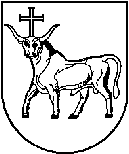 KAUNO MIESTO SAVIVALDYBĖS ADMINISTRACIJOS DIREKTORIUSKAUNO MIESTO SAVIVALDYBĖS ADMINISTRACIJOS DIREKTORIUSKAUNO MIESTO SAVIVALDYBĖS ADMINISTRACIJOS DIREKTORIUSĮSAKYMASĮSAKYMASĮSAKYMASDĖL KAUNO MIESTO SAVIVALDYBĖS ADMINISTRACIJOS DIREKTORIAUS 2022 M. SPALIO 28 D. ĮSAKYMO NR. A-4084 „DĖL KAUNO MIESTO SAVIVALDYBĖS TERITORIJOS DALIES (ŽEMOSIOS FREDOS) BENDROJO PLANO KEITIMO“ PAKEITIMODĖL KAUNO MIESTO SAVIVALDYBĖS ADMINISTRACIJOS DIREKTORIAUS 2022 M. SPALIO 28 D. ĮSAKYMO NR. A-4084 „DĖL KAUNO MIESTO SAVIVALDYBĖS TERITORIJOS DALIES (ŽEMOSIOS FREDOS) BENDROJO PLANO KEITIMO“ PAKEITIMODĖL KAUNO MIESTO SAVIVALDYBĖS ADMINISTRACIJOS DIREKTORIAUS 2022 M. SPALIO 28 D. ĮSAKYMO NR. A-4084 „DĖL KAUNO MIESTO SAVIVALDYBĖS TERITORIJOS DALIES (ŽEMOSIOS FREDOS) BENDROJO PLANO KEITIMO“ PAKEITIMO       Nr.             Nr.             Nr.      KaunasKaunasKaunasAdministracijos direktoriusTadas Metelionis